Mrs Marley’s Insect Parade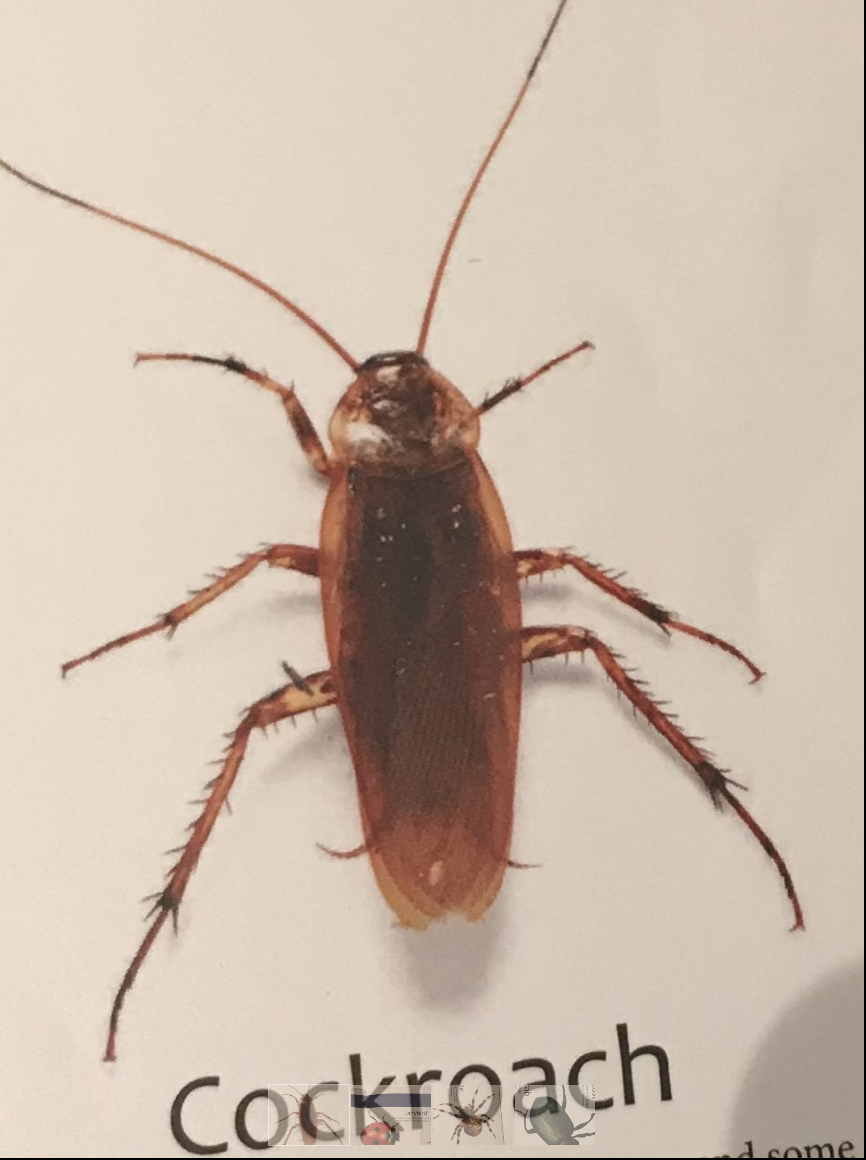 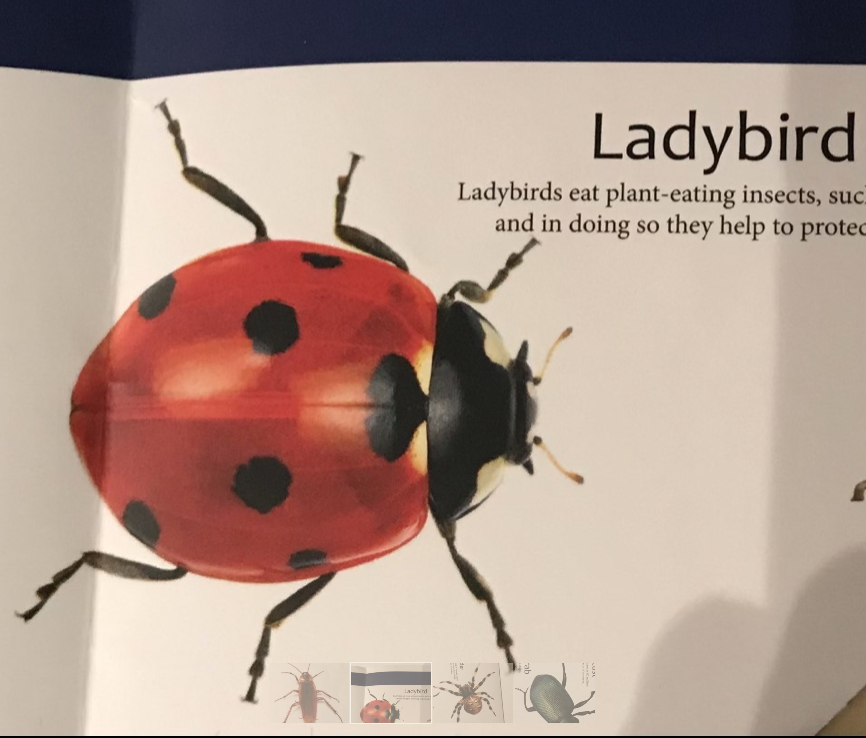 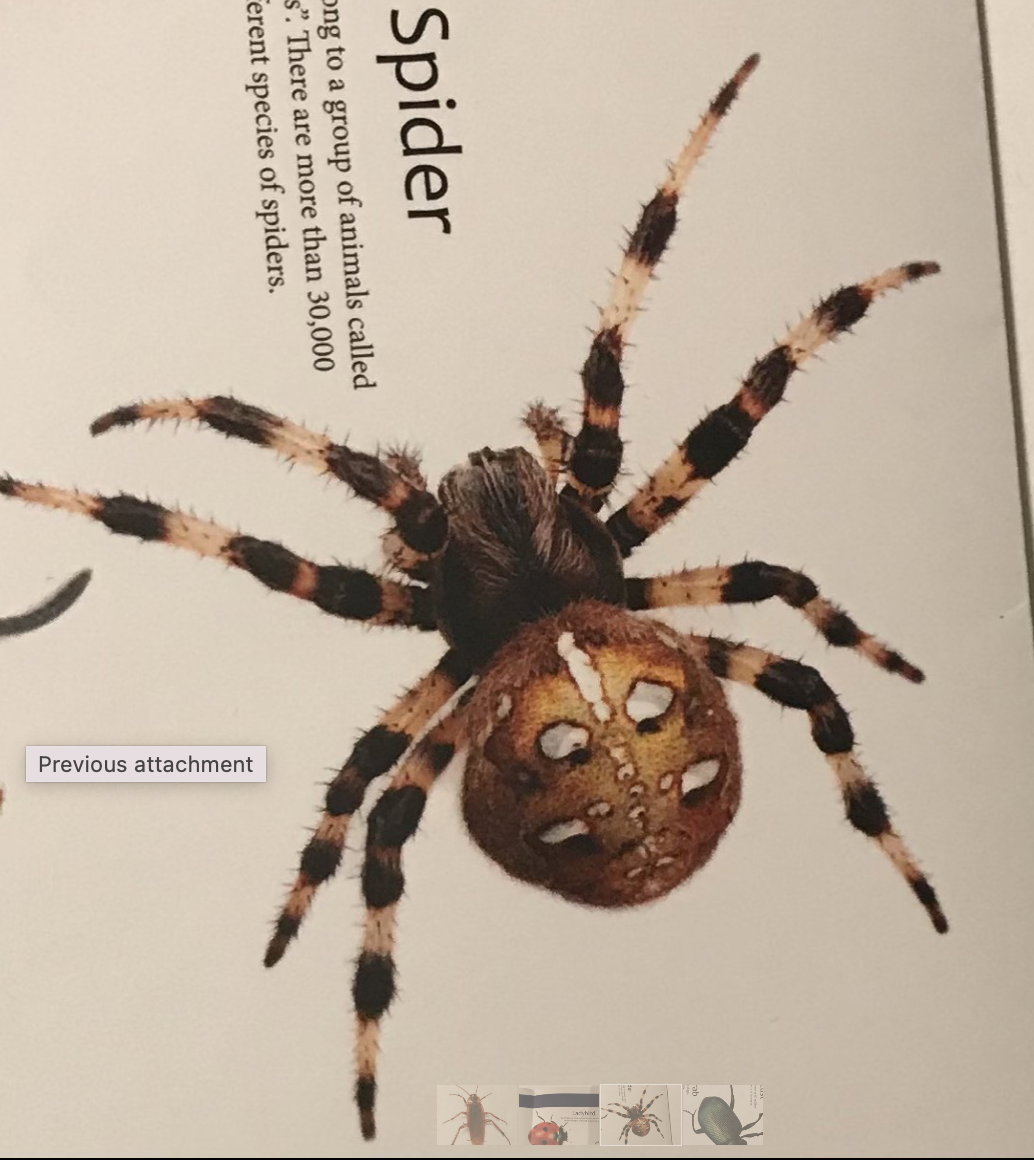 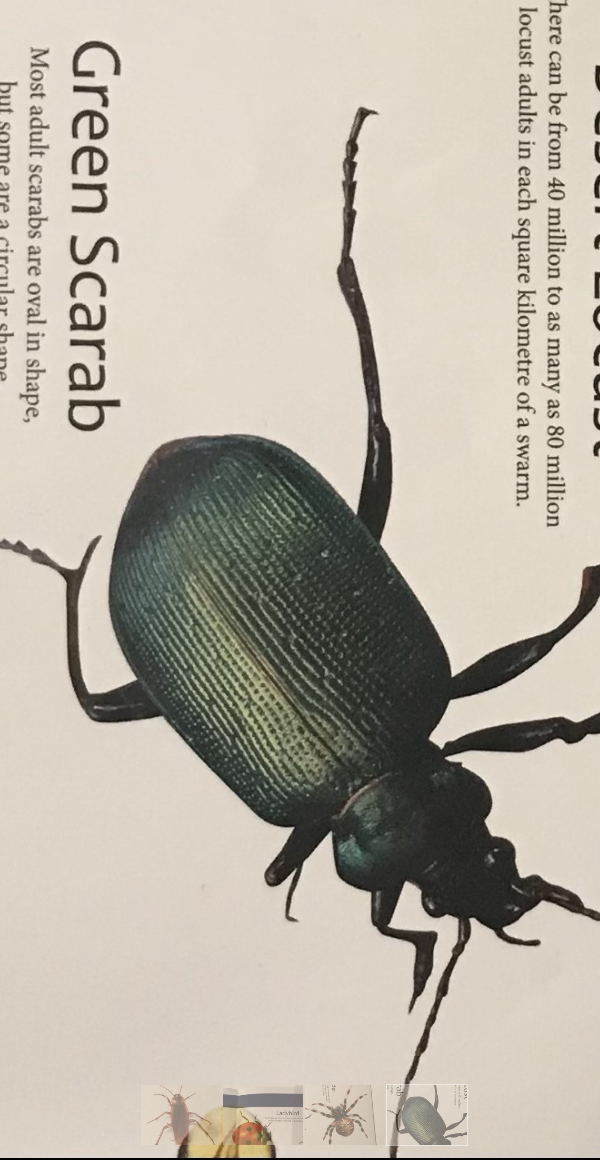 